Stand: 12.06.2024ProjektsteckbriefProjektsteckbriefProjektsteckbriefProjektsteckbriefProjektsteckbriefProjektsteckbriefProjektsteckbriefProjektsteckbriefWK-IDDEBB674_70WK-IDDEBB674_70WK-NameLausitzer Neiße-70WK-NameLausitzer Neiße-70GewässernameLausitzer NeißeGewässernameLausitzer NeißeID PlanungsbereichPB 24ID PlanungsbereichPB 24UntersuchungsraumUR 5 - Teilabschnitt Lausitzer Neiße von Guben bis Mündung bei RatzdorfUntersuchungsraumUR 5 - Teilabschnitt Lausitzer Neiße von Guben bis Mündung bei RatzdorfUntersuchungsraumUR 5 - Teilabschnitt Lausitzer Neiße von Guben bis Mündung bei RatzdorfUntersuchungsraumUR 5 - Teilabschnitt Lausitzer Neiße von Guben bis Mündung bei RatzdorfUntersuchungsraumUR 5 - Teilabschnitt Lausitzer Neiße von Guben bis Mündung bei RatzdorfUntersuchungsraumUR 5 - Teilabschnitt Lausitzer Neiße von Guben bis Mündung bei RatzdorfAbschnitts-ID03.01_Lausitzer NeißeAbschnitts-ID03.01_Lausitzer NeißeProjekttitelErhalt des Aufwertungsstrahlweges GubenProjekttitelErhalt des Aufwertungsstrahlweges GubenProjekttitelErhalt des Aufwertungsstrahlweges GubenProjekttitelErhalt des Aufwertungsstrahlweges GubenProjekttitelErhalt des Aufwertungsstrahlweges GubenProjekttitelErhalt des Aufwertungsstrahlweges GubenProjekttitelErhalt des Aufwertungsstrahlweges GubenProjekttitelErhalt des Aufwertungsstrahlweges GubenAllgemeine AngabenAllgemeine AngabenAllgemeine AngabenAllgemeine AngabenAllgemeine AngabenAllgemeine AngabenAllgemeine AngabenAllgemeine Angaben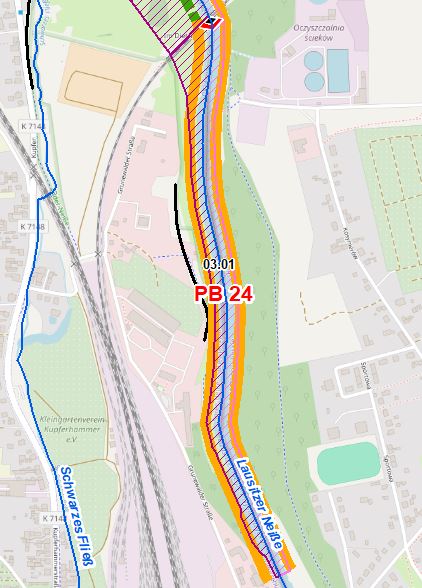 Stationierung (Fluss-km von – bis)14,60 bis 13,40Stationierung (Fluss-km von – bis)14,60 bis 13,40Stationierung (Fluss-km von – bis)14,60 bis 13,40Stationierung (Fluss-km von – bis)14,60 bis 13,40Abschnittslänge1219,5 mAbschnittslänge1219,5 mAbschnittslänge1219,5 mAbschnittslänge1219,5 mLagebeschreibung Höhe Bahnhof Guben bis Eisenbahnbrücke über die Lausitzer Neiße, Höhe Ortslage GrunewaldLagebeschreibung Höhe Bahnhof Guben bis Eisenbahnbrücke über die Lausitzer Neiße, Höhe Ortslage GrunewaldLagebeschreibung Höhe Bahnhof Guben bis Eisenbahnbrücke über die Lausitzer Neiße, Höhe Ortslage GrunewaldLagebeschreibung Höhe Bahnhof Guben bis Eisenbahnbrücke über die Lausitzer Neiße, Höhe Ortslage GrunewaldLandkreisSpree-NeißeLandkreisSpree-NeißeLandkreisSpree-NeißeLandkreisSpree-NeißeGemeindenGubenGemeindenGubenGemeindenGubenGemeindenGubenKurzbeschreibung MaßnahmenflächeEingedeichtes Vorland mit Offenlandflächen, teils Hinterland betroffen, landwirtschaftlich genutzte AltaueKurzbeschreibung MaßnahmenflächeEingedeichtes Vorland mit Offenlandflächen, teils Hinterland betroffen, landwirtschaftlich genutzte AltaueKurzbeschreibung MaßnahmenflächeEingedeichtes Vorland mit Offenlandflächen, teils Hinterland betroffen, landwirtschaftlich genutzte AltaueKurzbeschreibung MaßnahmenflächeEingedeichtes Vorland mit Offenlandflächen, teils Hinterland betroffen, landwirtschaftlich genutzte AltaueFlächeninanspruchnahme (dt. Territorium)850,94 haFlächeninanspruchnahme (dt. Territorium)850,94 haFlächeninanspruchnahme (dt. Territorium)850,94 haFlächeninanspruchnahme (dt. Territorium)850,94 haProjektzieleProjektzieleProjektzieleProjektzieleProjektzieleProjektzieleProjektzieleProjektzieleDer hydromorphologische Zustand des Planungsbereiches ist gemäß der Anwendung des angepassten Strahlwirkungs-Trittsteinkonzeptes zu erhalten. Folgende Maßnahmenziele sind vordergründig vorgesehen:Erhalt vorhandener HabitatstrukturenErhalt vorhandener UfervegetationDer hydromorphologische Zustand des Planungsbereiches ist gemäß der Anwendung des angepassten Strahlwirkungs-Trittsteinkonzeptes zu erhalten. Folgende Maßnahmenziele sind vordergründig vorgesehen:Erhalt vorhandener HabitatstrukturenErhalt vorhandener UfervegetationDer hydromorphologische Zustand des Planungsbereiches ist gemäß der Anwendung des angepassten Strahlwirkungs-Trittsteinkonzeptes zu erhalten. Folgende Maßnahmenziele sind vordergründig vorgesehen:Erhalt vorhandener HabitatstrukturenErhalt vorhandener UfervegetationDer hydromorphologische Zustand des Planungsbereiches ist gemäß der Anwendung des angepassten Strahlwirkungs-Trittsteinkonzeptes zu erhalten. Folgende Maßnahmenziele sind vordergründig vorgesehen:Erhalt vorhandener HabitatstrukturenErhalt vorhandener UfervegetationDer hydromorphologische Zustand des Planungsbereiches ist gemäß der Anwendung des angepassten Strahlwirkungs-Trittsteinkonzeptes zu erhalten. Folgende Maßnahmenziele sind vordergründig vorgesehen:Erhalt vorhandener HabitatstrukturenErhalt vorhandener UfervegetationDer hydromorphologische Zustand des Planungsbereiches ist gemäß der Anwendung des angepassten Strahlwirkungs-Trittsteinkonzeptes zu erhalten. Folgende Maßnahmenziele sind vordergründig vorgesehen:Erhalt vorhandener HabitatstrukturenErhalt vorhandener UfervegetationDer hydromorphologische Zustand des Planungsbereiches ist gemäß der Anwendung des angepassten Strahlwirkungs-Trittsteinkonzeptes zu erhalten. Folgende Maßnahmenziele sind vordergründig vorgesehen:Erhalt vorhandener HabitatstrukturenErhalt vorhandener UfervegetationDer hydromorphologische Zustand des Planungsbereiches ist gemäß der Anwendung des angepassten Strahlwirkungs-Trittsteinkonzeptes zu erhalten. Folgende Maßnahmenziele sind vordergründig vorgesehen:Erhalt vorhandener HabitatstrukturenErhalt vorhandener UfervegetationPlanerische RandbedingungenPlanerische RandbedingungenPlanerische RandbedingungenPlanerische RandbedingungenPlanerische RandbedingungenPlanerische RandbedingungenPlanerische RandbedingungenPlanerische RandbedingungenRestriktionenDeichlinie, Ufermauer, Wasserstraßennutzung, SiedlungsflächenRestriktionenDeichlinie, Ufermauer, Wasserstraßennutzung, SiedlungsflächenRestriktionenDeichlinie, Ufermauer, Wasserstraßennutzung, SiedlungsflächenRestriktionenDeichlinie, Ufermauer, Wasserstraßennutzung, SiedlungsflächenRestriktionenDeichlinie, Ufermauer, Wasserstraßennutzung, SiedlungsflächenRestriktionenDeichlinie, Ufermauer, Wasserstraßennutzung, SiedlungsflächenRestriktionenDeichlinie, Ufermauer, Wasserstraßennutzung, SiedlungsflächenRestriktionenDeichlinie, Ufermauer, Wasserstraßennutzung, SiedlungsflächenRandbedingungen (bei weiterführender Planung zu berücksichtigen)Eigentumsgrenzen (z. B. bei der Extensivierung der Auennutzung)Randbedingungen (bei weiterführender Planung zu berücksichtigen)Eigentumsgrenzen (z. B. bei der Extensivierung der Auennutzung)Randbedingungen (bei weiterführender Planung zu berücksichtigen)Eigentumsgrenzen (z. B. bei der Extensivierung der Auennutzung)Randbedingungen (bei weiterführender Planung zu berücksichtigen)Eigentumsgrenzen (z. B. bei der Extensivierung der Auennutzung)Randbedingungen (bei weiterführender Planung zu berücksichtigen)Eigentumsgrenzen (z. B. bei der Extensivierung der Auennutzung)Randbedingungen (bei weiterführender Planung zu berücksichtigen)Eigentumsgrenzen (z. B. bei der Extensivierung der Auennutzung)Randbedingungen (bei weiterführender Planung zu berücksichtigen)Eigentumsgrenzen (z. B. bei der Extensivierung der Auennutzung)Randbedingungen (bei weiterführender Planung zu berücksichtigen)Eigentumsgrenzen (z. B. bei der Extensivierung der Auennutzung)EntwicklungszieleEntwicklungszieleEntwicklungszieleEntwicklungszieleEntwicklungszieleEntwicklungszieleEntwicklungszieleEntwicklungszieleAbschnitts-IDEntwicklungsziel gemäß STK (dt. Territorium)Entwicklungsziel gemäß STK (dt. Territorium)Entwicklungsziel gemäß STK (dt. Territorium)Anmerkung zu EntwicklungszielAnmerkung zu EntwicklungszielAnmerkung zu EntwicklungszielAnmerkung zu Entwicklungsziel03.01Aufwertungsstrahlweg erhaltenAufwertungsstrahlweg erhaltenAufwertungsstrahlweg erhaltenZiele WRRL unter Berücksichti-gung des angepassten Strahlwirkungs-Trittsteinkonzepts bereits erreicht (Verschlechterungsverbot)Ziele WRRL unter Berücksichti-gung des angepassten Strahlwirkungs-Trittsteinkonzepts bereits erreicht (Verschlechterungsverbot)Ziele WRRL unter Berücksichti-gung des angepassten Strahlwirkungs-Trittsteinkonzepts bereits erreicht (Verschlechterungsverbot)Ziele WRRL unter Berücksichti-gung des angepassten Strahlwirkungs-Trittsteinkonzepts bereits erreicht (Verschlechterungsverbot)MaßnahmenplanungMaßnahmenplanungMaßnahmenplanungMaßnahmenplanungMaßnahmenplanungMaßnahmenplanungMaßnahmenplanungMaßnahmenplanungMaßnahmenziel	Verbesserung Durchgängig-	keit (linear und lateral)Maßnahmenziel	Verbesserung Durchgängig-	keit (linear und lateral)	Verbesserung 
	Habitatstruktur	Verbesserung 
	Habitatstruktur	Verbesserung 	Wasserhaushalt	Verbesserung 	Wasserhaushalt	sonstige 
	Verbesserung	sonstige 
	VerbesserungEinzelmaßnahmenAbschnitts-IDMaßnahmenbeschreibungMaßnahmenbeschreibungMaßnahmenbeschreibungMaßnahmenbeschreibungLAWA-MN-TypPotenzieller MN-TrägerU2.203.01Naturnahe Uferstrukturen erhalten/entwickelnNaturnahe Uferstrukturen erhalten/entwickelnNaturnahe Uferstrukturen erhalten/entwickelnNaturnahe Uferstrukturen erhalten/entwickeln73LandU2.303.01strömungsberuhigte Flachwasserzonen erhalten/entwickelnströmungsberuhigte Flachwasserzonen erhalten/entwickelnströmungsberuhigte Flachwasserzonen erhalten/entwickelnströmungsberuhigte Flachwasserzonen erhalten/entwickeln71, 73LandU3.103.01Ufervegetation erhalten/entwickeln/ersetzen (Schilf/Hochstauden/Gehölze)Ufervegetation erhalten/entwickeln/ersetzen (Schilf/Hochstauden/Gehölze)Ufervegetation erhalten/entwickeln/ersetzen (Schilf/Hochstauden/Gehölze)Ufervegetation erhalten/entwickeln/ersetzen (Schilf/Hochstauden/Gehölze)73Land(U3.2)03.01Neophyten-Management (Ufer)Neophyten-Management (Ufer)Neophyten-Management (Ufer)Neophyten-Management (Ufer)73, 94LandA2.103.01Auennutzung extensivieren/auenverträgliche NutzungAuennutzung extensivieren/auenverträgliche NutzungAuennutzung extensivieren/auenverträgliche NutzungAuennutzung extensivieren/auenverträgliche Nutzung74Land/DritteAllgemeine Hinweise zur MaßnahmenplanungAllgemeine Hinweise zur MaßnahmenplanungAllgemeine Hinweise zur MaßnahmenplanungAllgemeine Hinweise zur MaßnahmenplanungAllgemeine Hinweise zur MaßnahmenplanungAllgemeine Hinweise zur MaßnahmenplanungAllgemeine Hinweise zur MaßnahmenplanungAllgemeine Hinweise zur MaßnahmenplanungZeithorizont MaßnahmenumsetzungZeithorizont MaßnahmenumsetzungZeithorizont MaßnahmenumsetzungZeithorizont MaßnahmenumsetzungZeithorizont MaßnahmenumsetzungZeithorizont MaßnahmenumsetzungZeithorizont MaßnahmenumsetzungZeithorizont MaßnahmenumsetzungZeitlicher HorizontZeitlicher HorizontZeitlicher HorizontAuflistung EinzelmaßnahmenAuflistung EinzelmaßnahmenAuflistung EinzelmaßnahmenAuflistung EinzelmaßnahmenAuflistung Einzelmaßnahmenkurzfristig bzw. dauerhaftkurzfristig bzw. dauerhaftkurzfristig bzw. dauerhaftU2.2, U2.3, U3.1, (U3.2), A2.1U2.2, U2.3, U3.1, (U3.2), A2.1U2.2, U2.3, U3.1, (U3.2), A2.1U2.2, U2.3, U3.1, (U3.2), A2.1U2.2, U2.3, U3.1, (U3.2), A2.1mittelfristigmittelfristigmittelfristiglangfristiglangfristiglangfristigVorschläge für konkrete EinzelmaßnahmenVorschläge für konkrete EinzelmaßnahmenVorschläge für konkrete EinzelmaßnahmenVorschläge für konkrete EinzelmaßnahmenVorschläge für konkrete EinzelmaßnahmenVorschläge für konkrete EinzelmaßnahmenVorschläge für konkrete EinzelmaßnahmenVorschläge für konkrete EinzelmaßnahmenBeschreibung und VerortungBeschreibung und VerortungBeschreibung und VerortungAbbildungAbbildungAbbildungAbbildungAbbildungkeinekeinekeinePriorisierungPriorisierungPriorisierungPriorisierungPriorisierungPriorisierungPriorisierungPriorisierungPRIO-GesamtwertPRIO-GesamtwertPRIO-GesamtwertBemerkungBemerkungBemerkungBemerkungBemerkungPlanungs-/GenehmigungsbedarfPlanungs-/GenehmigungsbedarfPlanungs-/GenehmigungsbedarfPlanungs-/GenehmigungsbedarfPlanungs-/GenehmigungsbedarfPlanungs-/GenehmigungsbedarfPlanungs-/GenehmigungsbedarfPlanungs-/GenehmigungsbedarfVoraussichtliches Planungs-/GenehmigungsverfahrenVoraussichtliches Planungs-/Genehmigungsverfahren	Unterhaltungs-
	maßnahme	Unterhaltungs-
	maßnahme	Genehmigung/
	Planfeststellung	Genehmigung/
	Planfeststellung	Verfahrensart noch 	abzustimmen	Verfahrensart noch 	abzustimmenVerträglichkeiten  (Details siehe Abschnittsblätter, Einschätzungen zu Synergien & Konflikten)Verträglichkeiten  (Details siehe Abschnittsblätter, Einschätzungen zu Synergien & Konflikten)Verträglichkeit mit Hochwasserschutz	ja	
	neinVerträglichkeit mit Hochwasserschutz	ja	
	neinVerträglichkeit mit Natura 2000	ja 
	neinVerträglichkeit mit Natura 2000	ja 
	neinVerträglichkeit mit sonstigem Naturschutz	ja 
	neinVerträglichkeit mit sonstigem Naturschutz	ja 
	neinSynergien (Details siehe Abschnittsblätter)Synergien (Details siehe Abschnittsblätter)	Verbesserung 
	Hochwasserschutz	Verbesserung 
	Hochwasserschutz	Umsetzung FFH-
	Managementplanung	Umsetzung FFH-
	Managementplanung	Verträglichkeit mit 
	Gewässerunterhaltung	Verträglichkeit mit 
	GewässerunterhaltungHinweise für weitere PlanungsschrittekeineHinweise für weitere PlanungsschrittekeineHinweise für weitere PlanungsschrittekeineHinweise für weitere PlanungsschrittekeineHinweise für weitere PlanungsschrittekeineHinweise für weitere PlanungsschrittekeineHinweise für weitere PlanungsschrittekeineHinweise für weitere PlanungsschrittekeineAnforderungen an die GewässerunterhaltungZulassen von Totholz (ggf. befestigen), Zulassen des Verfalls von Uferbefestigungen, Initialisierung und Entwicklung von durchströmten FlachwasserbereichenAnforderungen an die GewässerunterhaltungZulassen von Totholz (ggf. befestigen), Zulassen des Verfalls von Uferbefestigungen, Initialisierung und Entwicklung von durchströmten FlachwasserbereichenAnforderungen an die GewässerunterhaltungZulassen von Totholz (ggf. befestigen), Zulassen des Verfalls von Uferbefestigungen, Initialisierung und Entwicklung von durchströmten FlachwasserbereichenAnforderungen an die GewässerunterhaltungZulassen von Totholz (ggf. befestigen), Zulassen des Verfalls von Uferbefestigungen, Initialisierung und Entwicklung von durchströmten FlachwasserbereichenAnforderungen an die GewässerunterhaltungZulassen von Totholz (ggf. befestigen), Zulassen des Verfalls von Uferbefestigungen, Initialisierung und Entwicklung von durchströmten FlachwasserbereichenAnforderungen an die GewässerunterhaltungZulassen von Totholz (ggf. befestigen), Zulassen des Verfalls von Uferbefestigungen, Initialisierung und Entwicklung von durchströmten FlachwasserbereichenAnforderungen an die GewässerunterhaltungZulassen von Totholz (ggf. befestigen), Zulassen des Verfalls von Uferbefestigungen, Initialisierung und Entwicklung von durchströmten FlachwasserbereichenAnforderungen an die GewässerunterhaltungZulassen von Totholz (ggf. befestigen), Zulassen des Verfalls von Uferbefestigungen, Initialisierung und Entwicklung von durchströmten FlachwasserbereichenFlächensicherungFlächensicherungFlächensicherungFlächensicherungFlächensicherungFlächensicherungFlächensicherungFlächensicherungFlächenverfügbarkeit	Flächen vollständig im 
	Eigentum öffentlicher HandFlächenverfügbarkeit	Flächen vollständig im 
	Eigentum öffentlicher Hand	Flächen teilweise im 	Eigentum öffentlicher 	Hand	Flächen teilweise im 	Eigentum öffentlicher 	Hand	Grunderwerb 
	erforderlich	Grunderwerb 
	erforderlich	MN-Umsetzung ohne  
	Grunderwerb möglich	MN-Umsetzung ohne  
	Grunderwerb möglichErläuterung zur FlächenverfügbarkeitVertragliche Regelung/Einvernehmen mit Eigentümer prüfen.Erläuterung zur FlächenverfügbarkeitVertragliche Regelung/Einvernehmen mit Eigentümer prüfen.Erläuterung zur FlächenverfügbarkeitVertragliche Regelung/Einvernehmen mit Eigentümer prüfen.Erläuterung zur FlächenverfügbarkeitVertragliche Regelung/Einvernehmen mit Eigentümer prüfen.Erläuterung zur FlächenverfügbarkeitVertragliche Regelung/Einvernehmen mit Eigentümer prüfen.Erläuterung zur FlächenverfügbarkeitVertragliche Regelung/Einvernehmen mit Eigentümer prüfen.Erläuterung zur FlächenverfügbarkeitVertragliche Regelung/Einvernehmen mit Eigentümer prüfen.Erläuterung zur FlächenverfügbarkeitVertragliche Regelung/Einvernehmen mit Eigentümer prüfen.